   ПРОЕКТ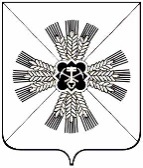 РОССИЙСКАЯ ФЕДЕРАЦИЯКЕМЕРОВСКАЯ ОБЛАСТЬ - КУЗБАССПРОМЫШЛЕННОВСКИЙ МУНИЦИПАЛЬНЫЙ ОКРУГСОВЕТ НАРОДНЫХ ДЕПУТАТОВПРОМЫШЛЕННОВСКОГО МУНИЦИПАЛЬНОГО ОКРУГА1-й созыв, 2-е заседаниеРЕШЕНИЕот ______ № ____пгт. ПромышленнаяОб утверждении Порядка учета предложений по проектам муниципальных правовых актов и участия граждан проживающих на территории Промышленновского муниципального округа в их обсужденииНа основании Федерального закона от 06.10.2003 № 131 – ФЗ                «Об общих принципах организации местного самоуправления в Российской Федерации», Устава муниципального образования «Промышленновский муниципальный округ Кемеровской области - Кузбасса» (с момента принятия), Совет народных депутатов Промышленновского муниципального округаРЕШИЛ: 1. Утвердить прилагаемый Порядок учета предложений по проектам муниципальных правовых актов и участия граждан проживающих на территории Промышленновского муниципального округа в их обсуждении. 2. Настоящее решение подлежит опубликованию в районной газете «Эхо» и обнародованию на официальном сайте администрации Промышленновского муниципального округа в сети Интернет.3. Контроль за исполнением настоящего решения возложить на председателя Совета народных депутатов Промышленновского муниципального округа Е.А. Ващенко.4. Настоящее решение вступает в силу с даты опубликования в районной газете «Эхо».                                Врип главыПромышленновского муниципального округа                                   Д.П. Ильин                                                                               Приложение                                                               к решению Совета народных депутатов                                                                 Промышленновского   муниципального                                                         округа  от _____ № ____Порядокучета предложений по проектам муниципальных правовых актов и участия граждан проживающих на территории Промышленновского муниципального округа  в их обсуждении1. Предложения принимаются по опубликованным (обнародованным) проектам муниципальных правовых актов.2. Предложения принимаются от граждан Российской Федерации, достигших возраста 18 лет постоянно проживающих на территории Промышленновского муниципального округа.3. Предложения принимаются со дня опубликования (обнародования) проекта муниципального правового акта и до окончания публичных слушаний, общественных обсуждений.В случае если по проекту муниципального правового акта публичные слушания, общественные обсуждения не назначались в течение 15-ти дней со дня его опубликования (обнародования), предложения направляются в орган местного самоуправления, разработавший нормативный правовой акт. 4. Предложения, направленные по истечении указанного срока, не рассматриваются. 5. Предложения направляются в письменном виде и оформляются по форме согласно приложению к настоящему Порядку. 6. Предложения к проекту муниципального правового акта направляются в комиссию по проведению публичных слушаний, общественных обсуждений. 7. Все поступившие предложения подлежат рассмотрению комиссией по проведению публичных слушаний, общественных обсуждений и Советом народных депутатов Промышленновского муниципального округа.8. Участие граждан в обсуждении проекта муниципального правового акта, проекта решения осуществляется в соответствии с Положением о публичных слушаниях, общественных обсуждений, утвержденным Советом народных депутатов Промышленновского муниципального округа. 
 Приложениек Порядку учета предложенийпо проектам муниципальныхправовых актов и участия гражданпроживающих на территории                                                           Промышленновского  муниципального                                                             округа в их обсужденииПредложения по проекту решения«________________________________»(наименование проекта решения)Фамилия, Имя, Отчество гражданинаГод рождения,Адрес места жительстваПодписьДатаПредседатель Совета народных депутатовПромышленновского муниципального округа                         Е.А. ВащенкоСтатья, пункт, абзацРедакция проекта решенияПредлагаемая редакцияОбоснование